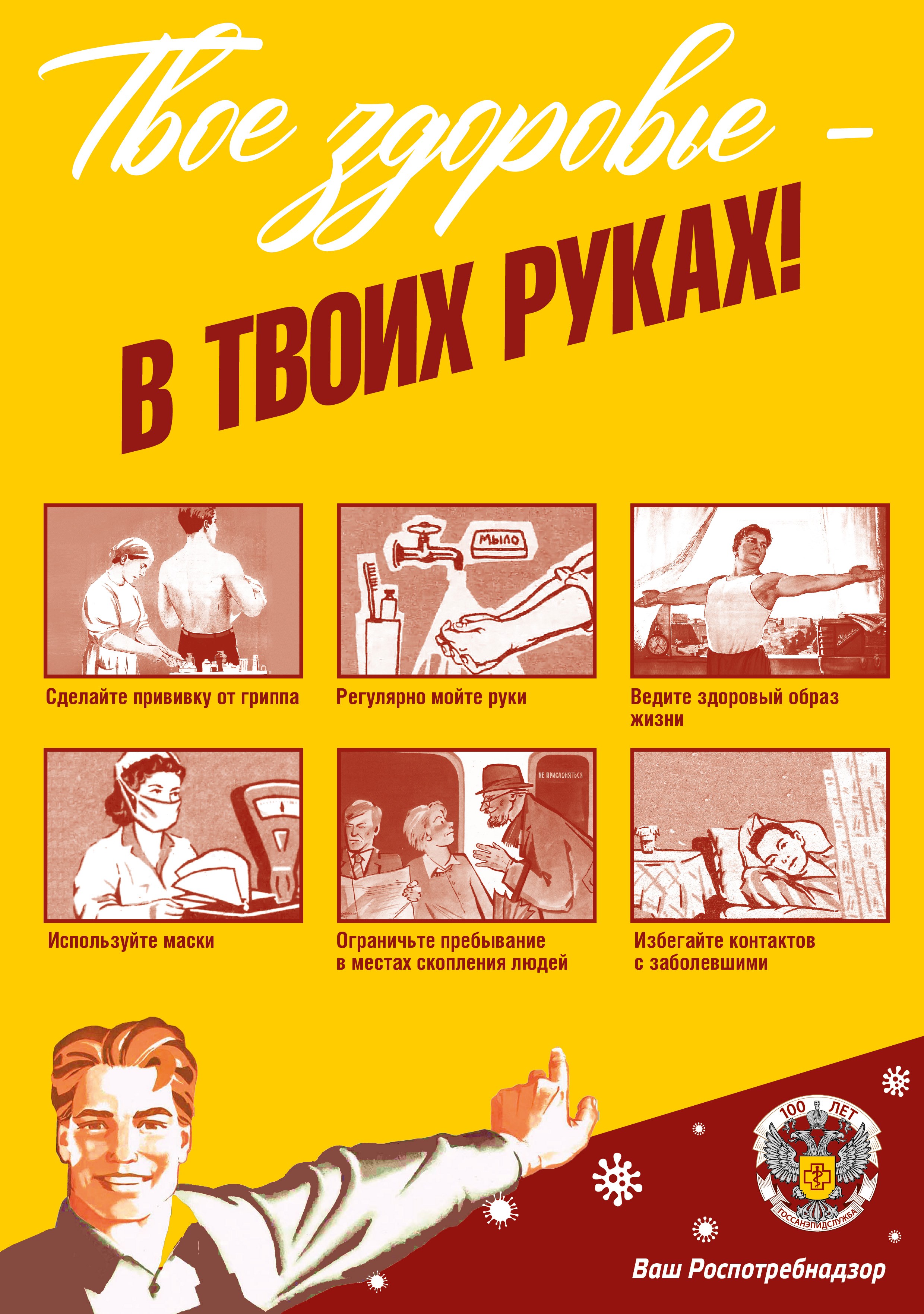 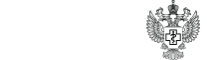 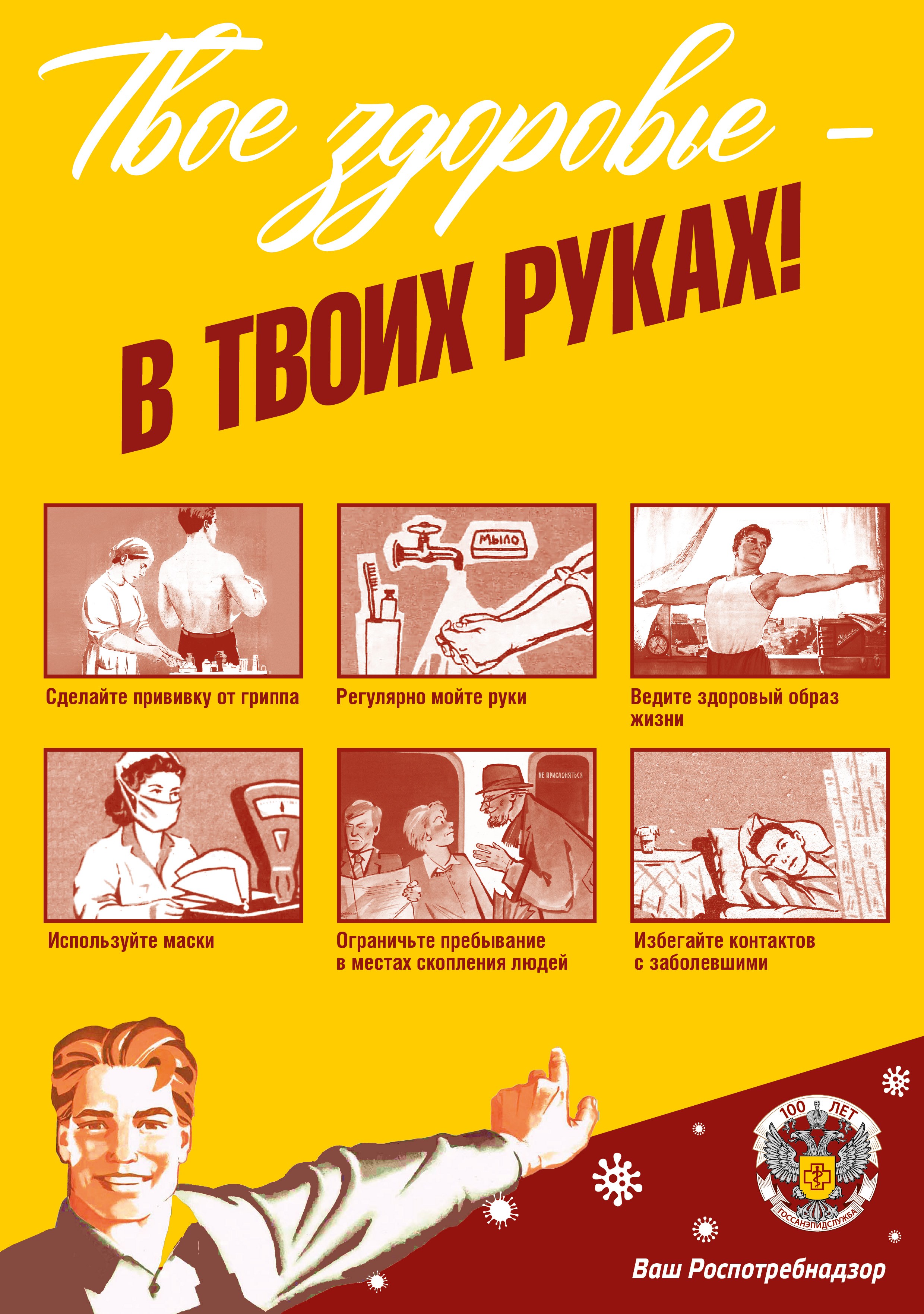 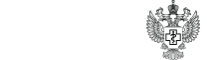 -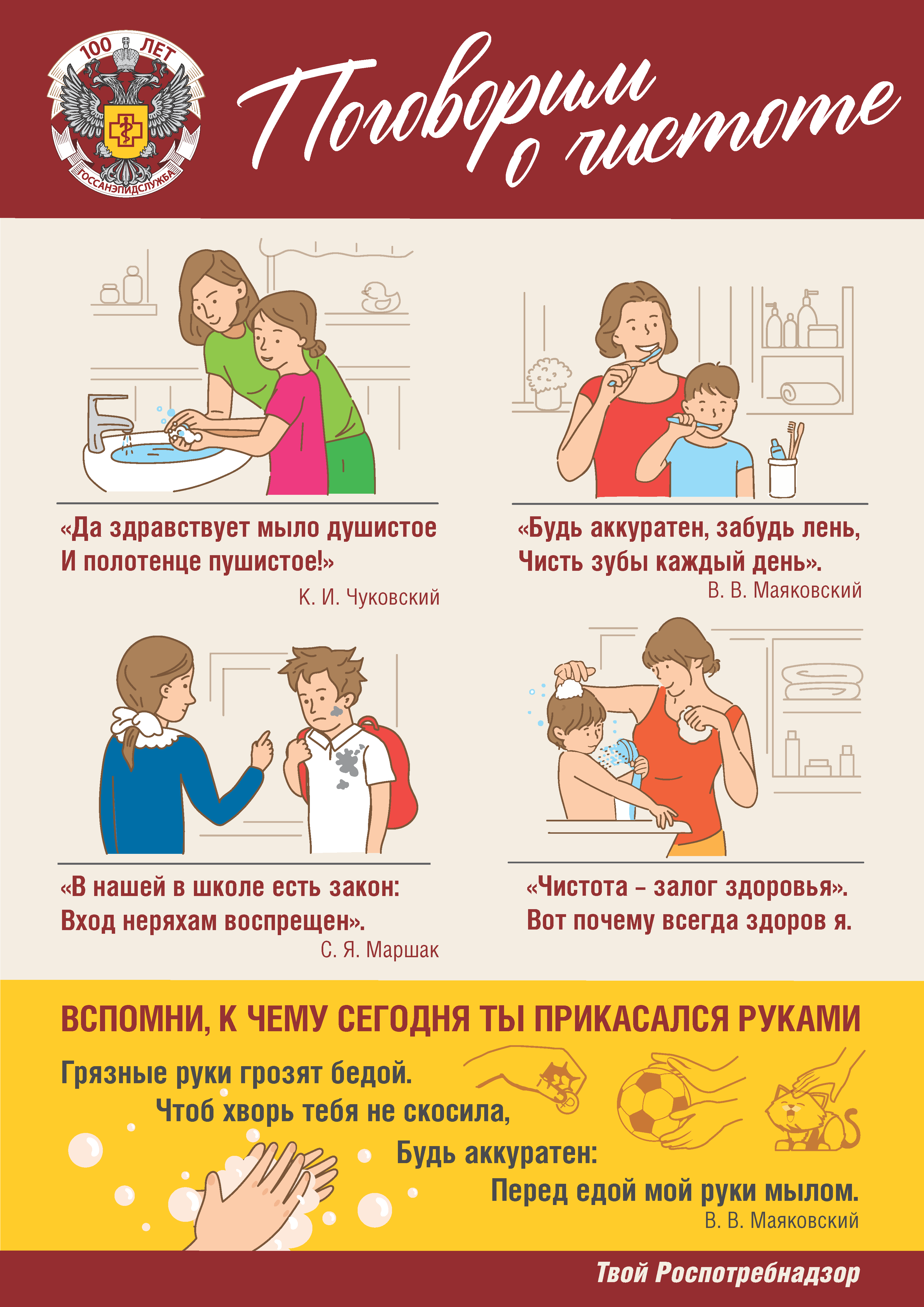 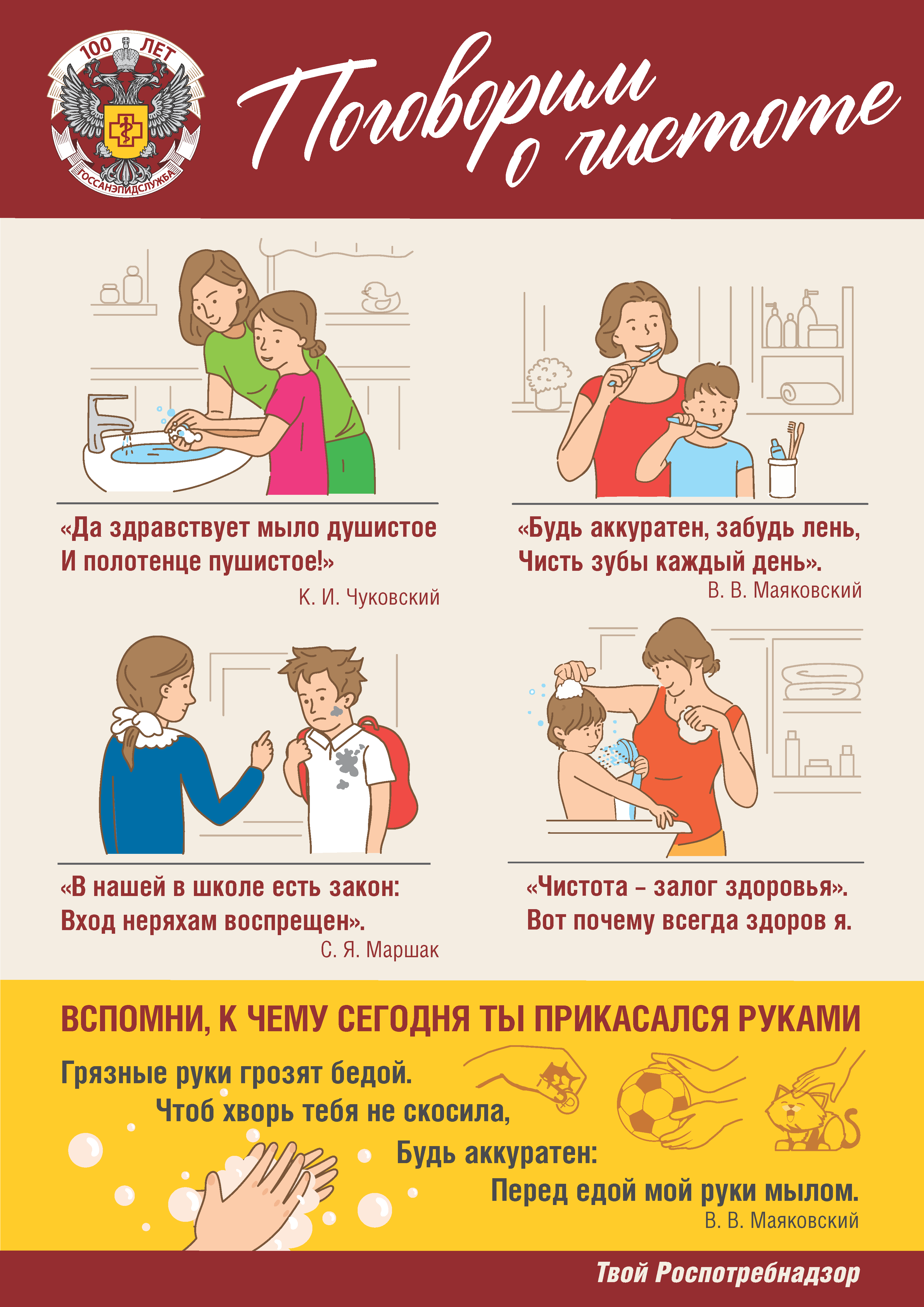 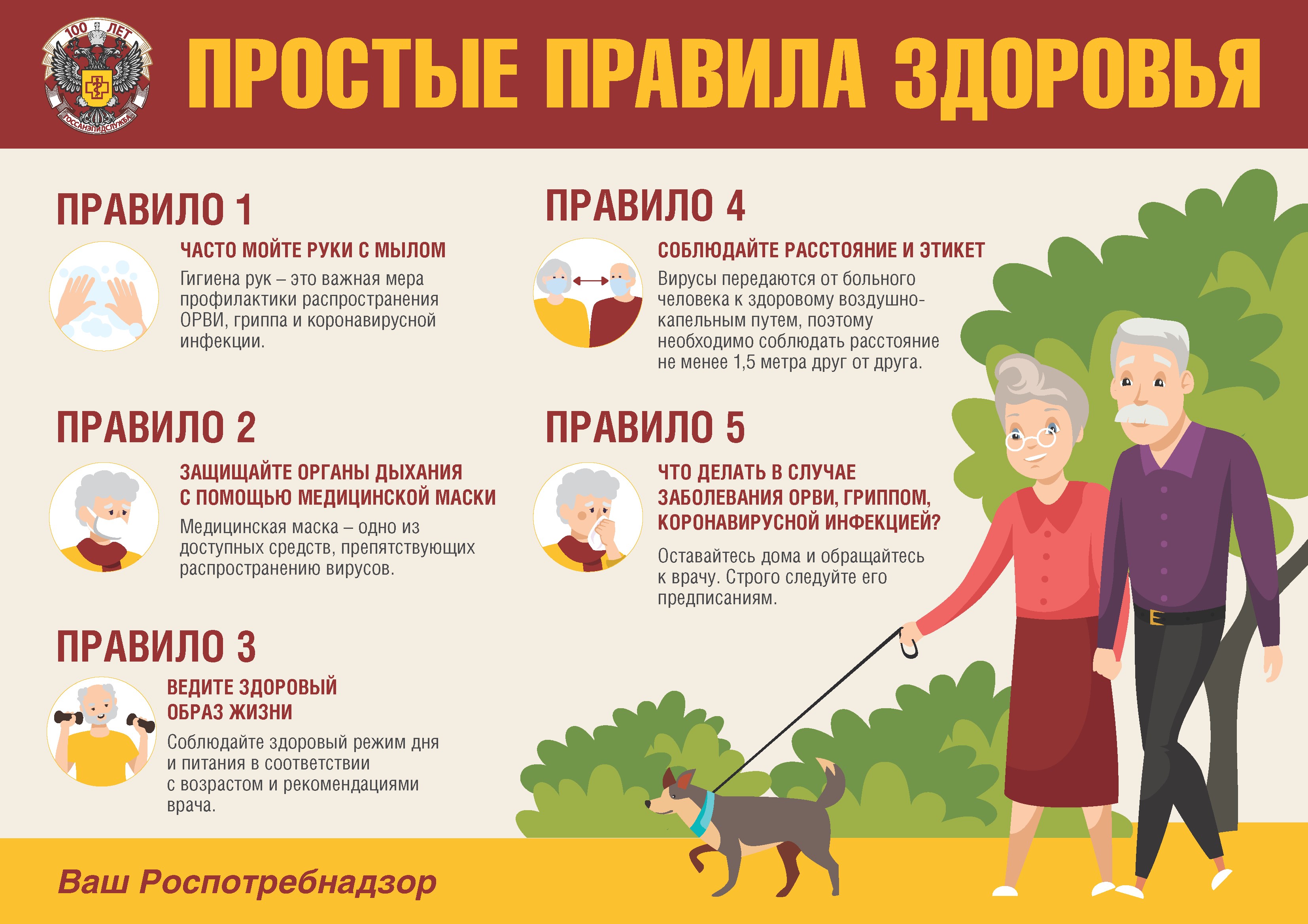 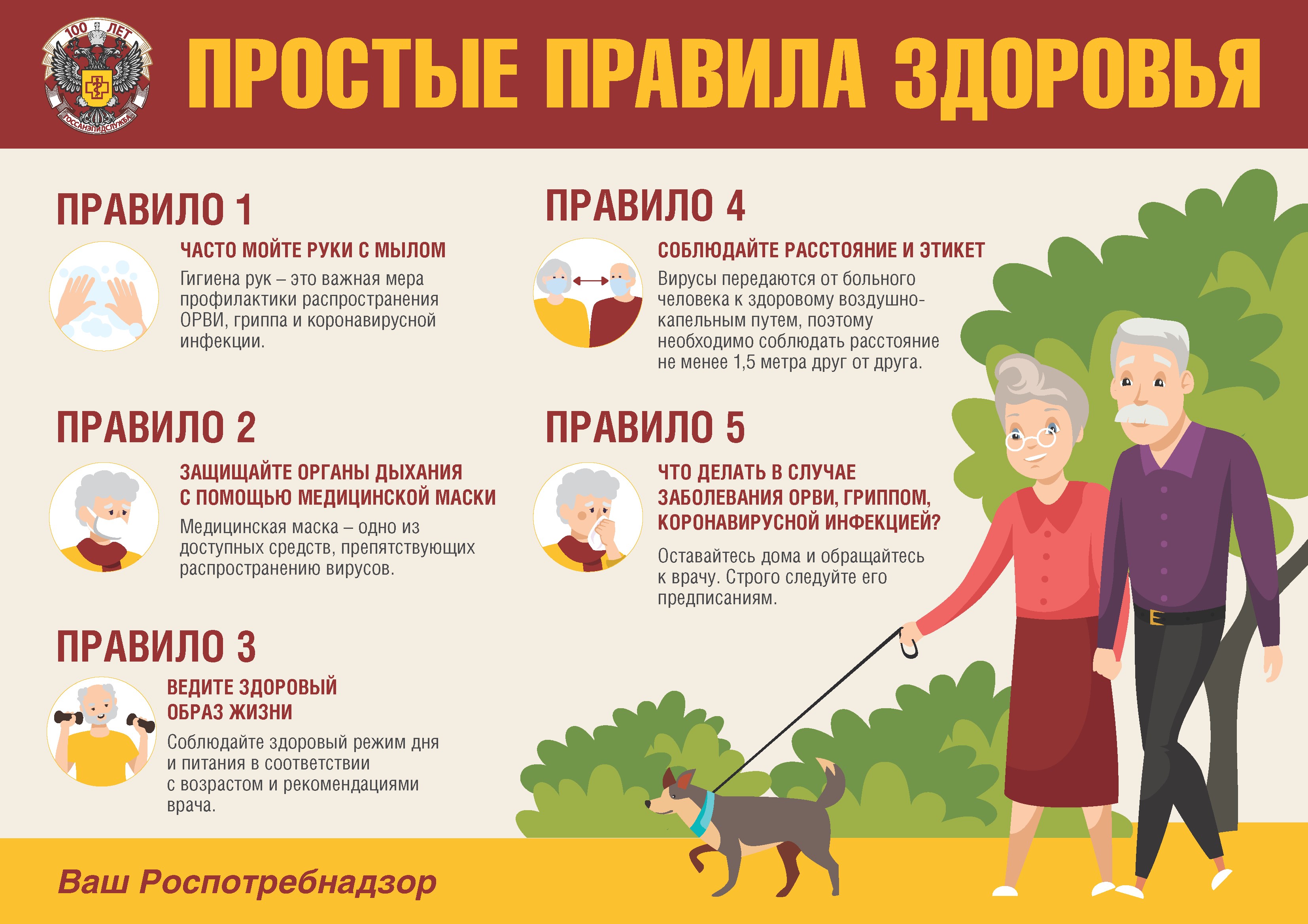 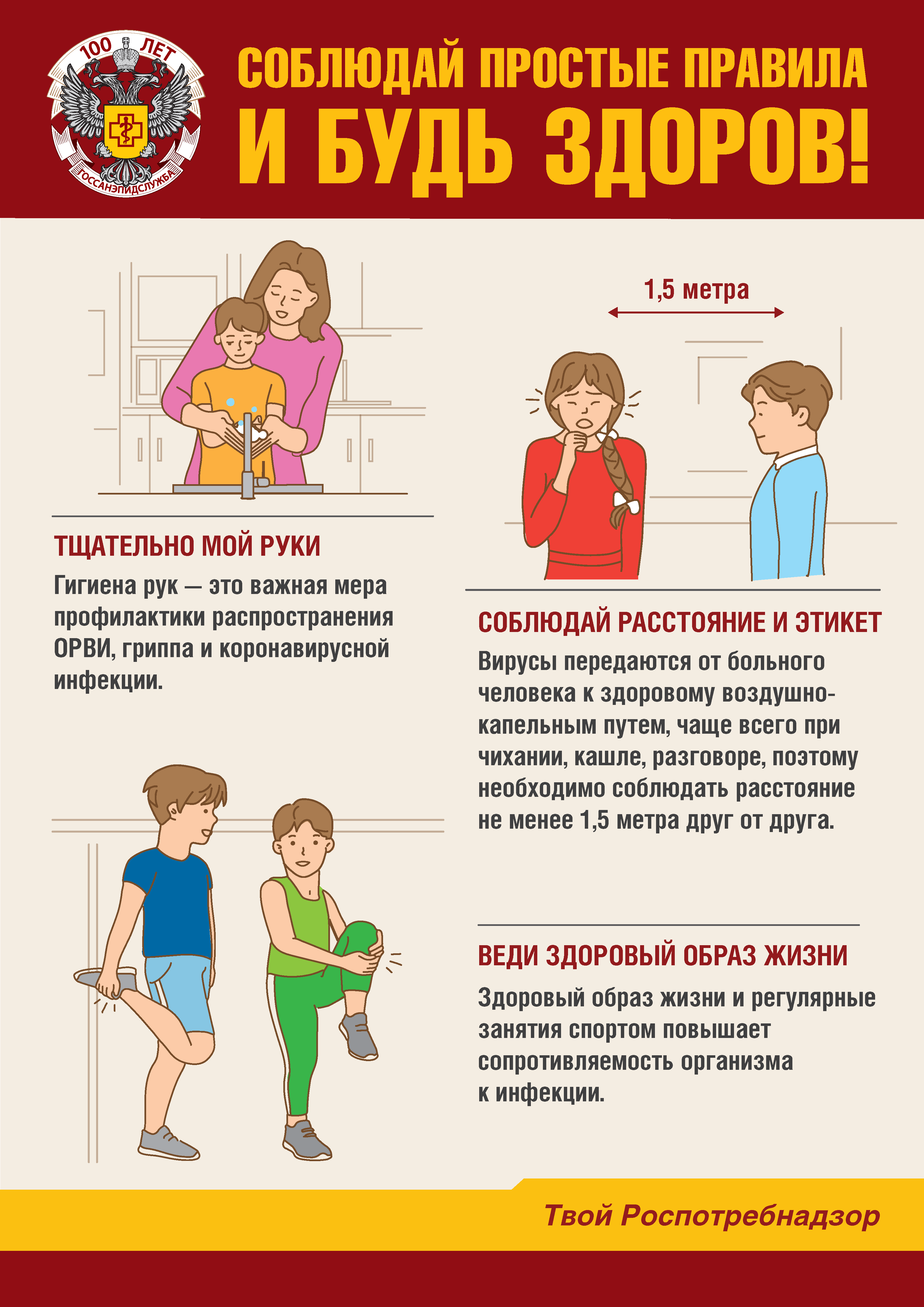 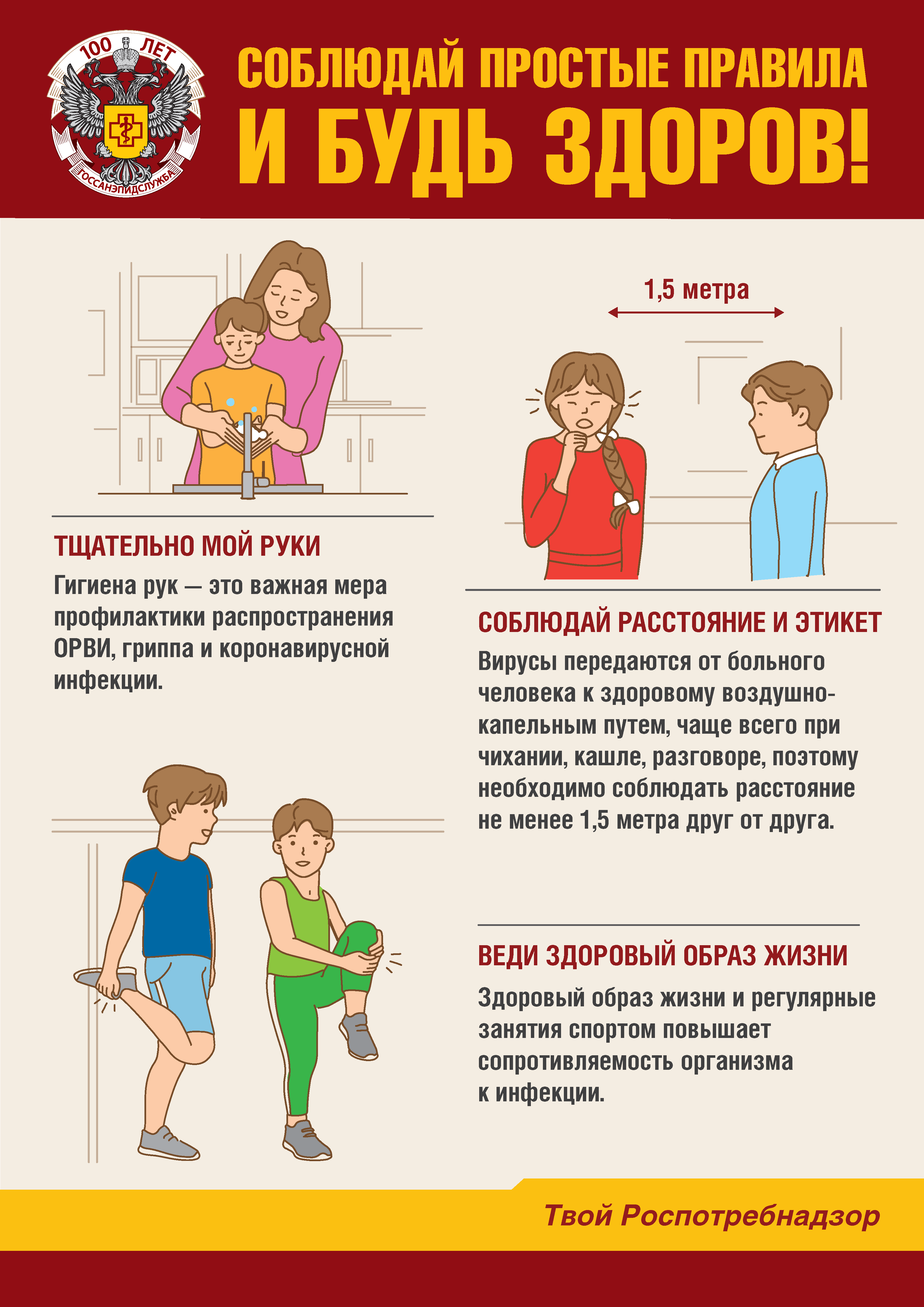 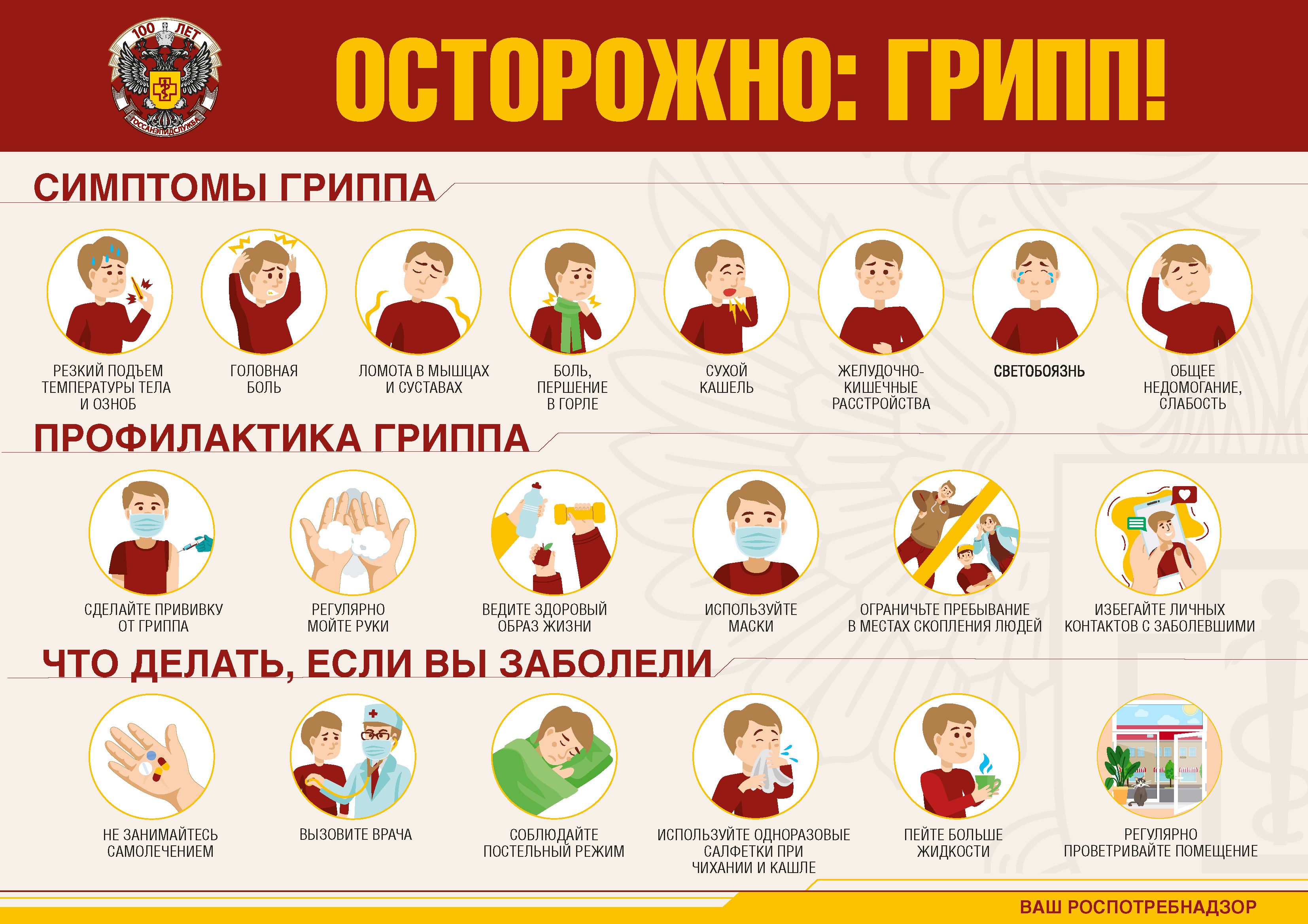 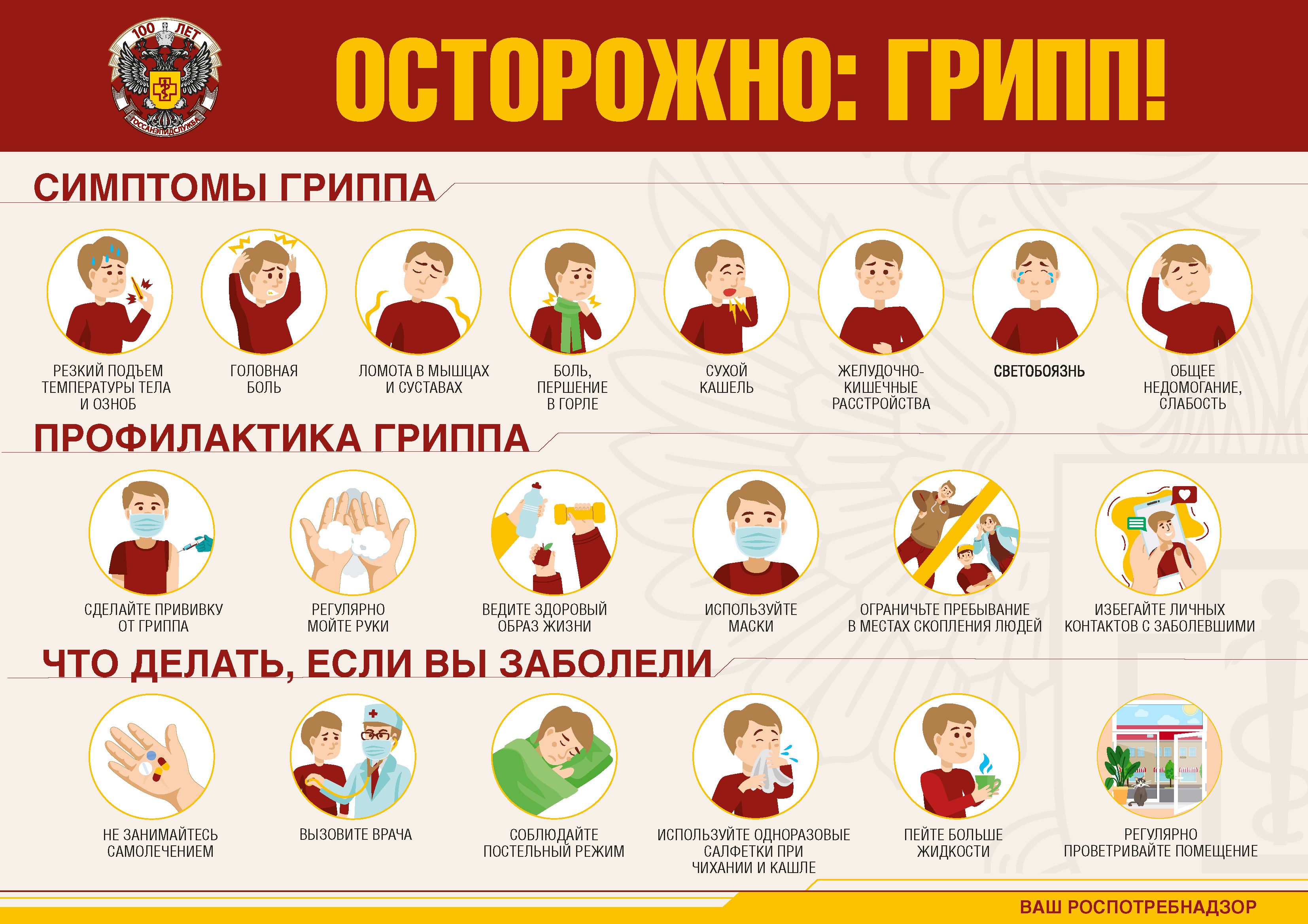 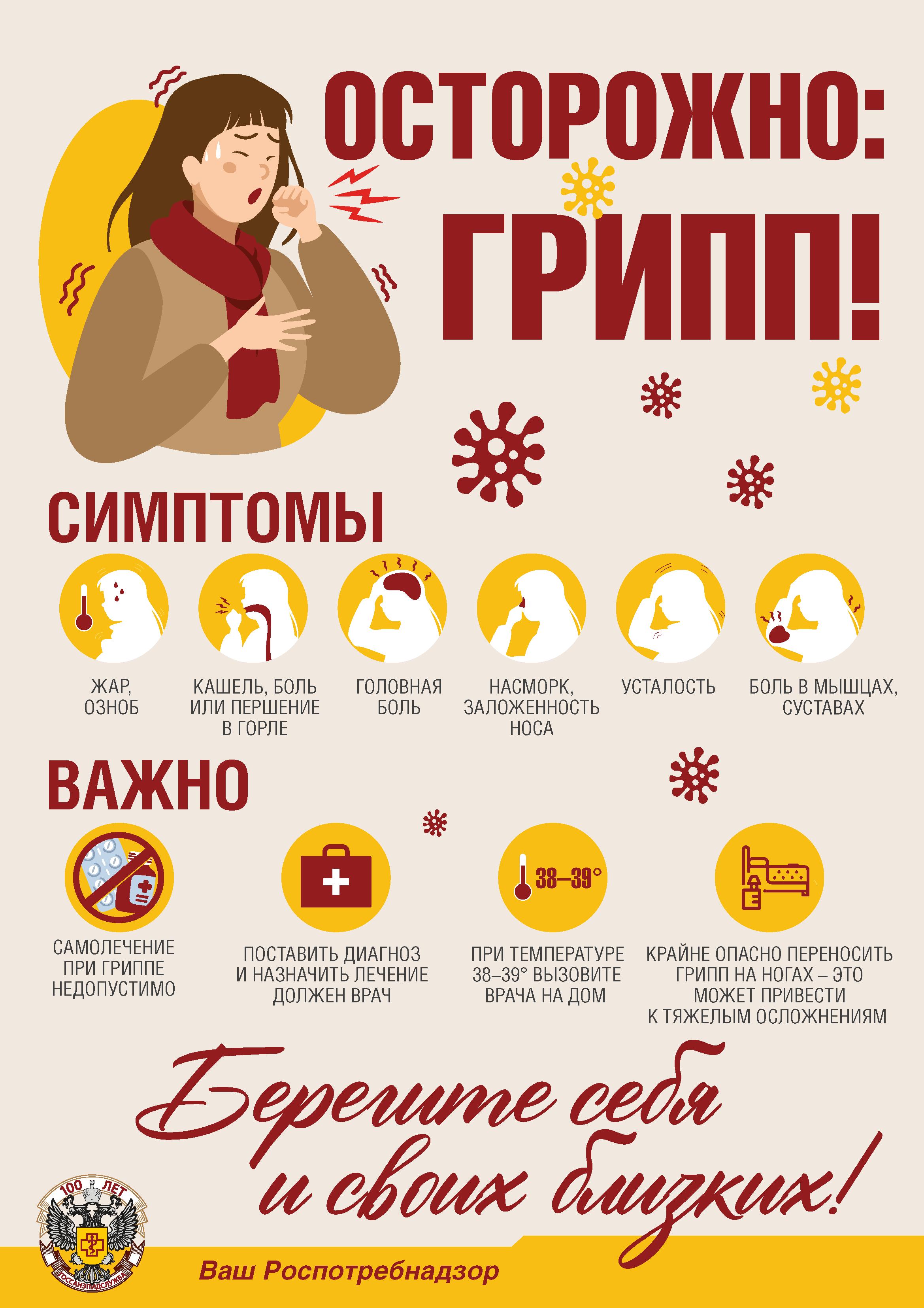 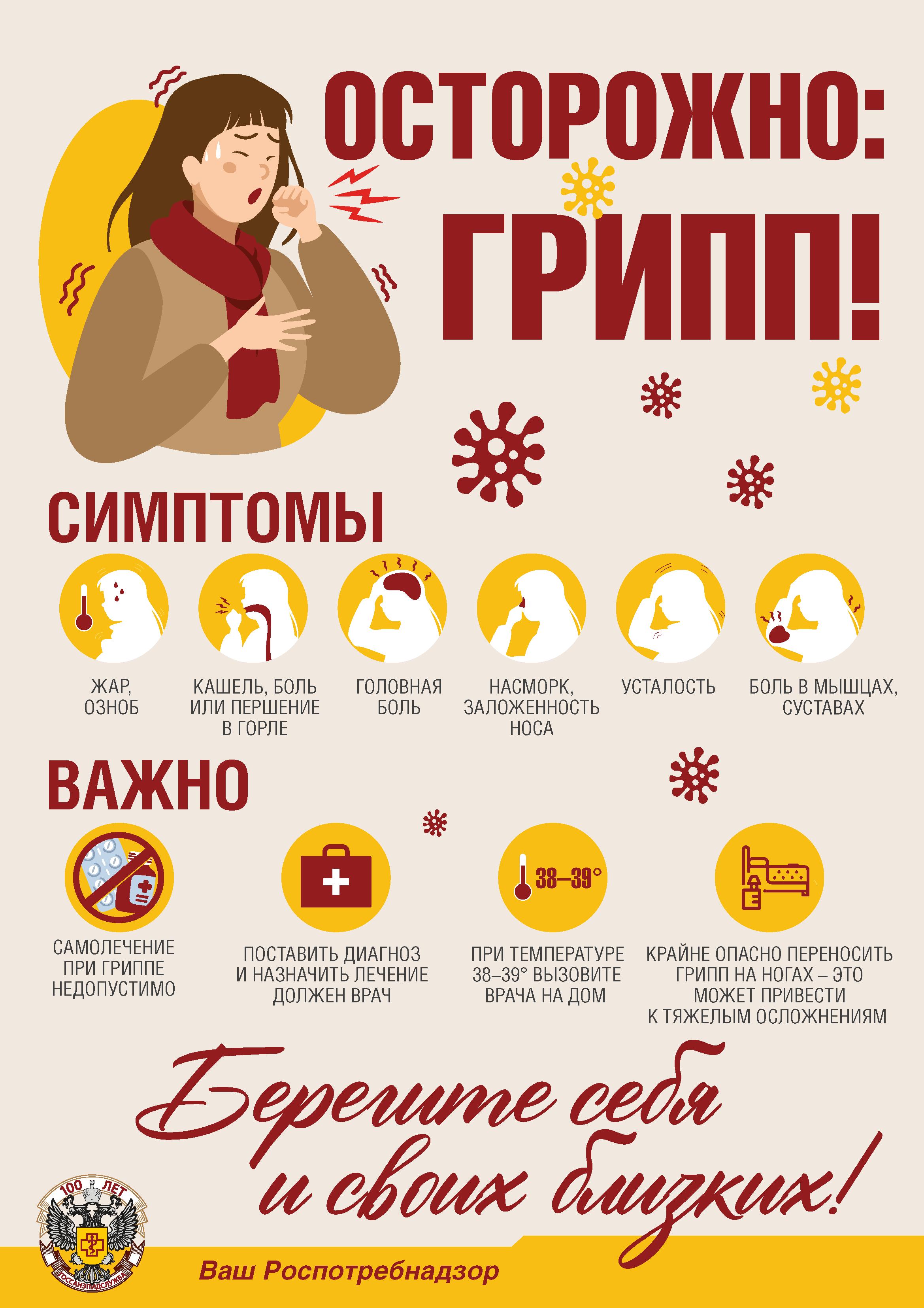 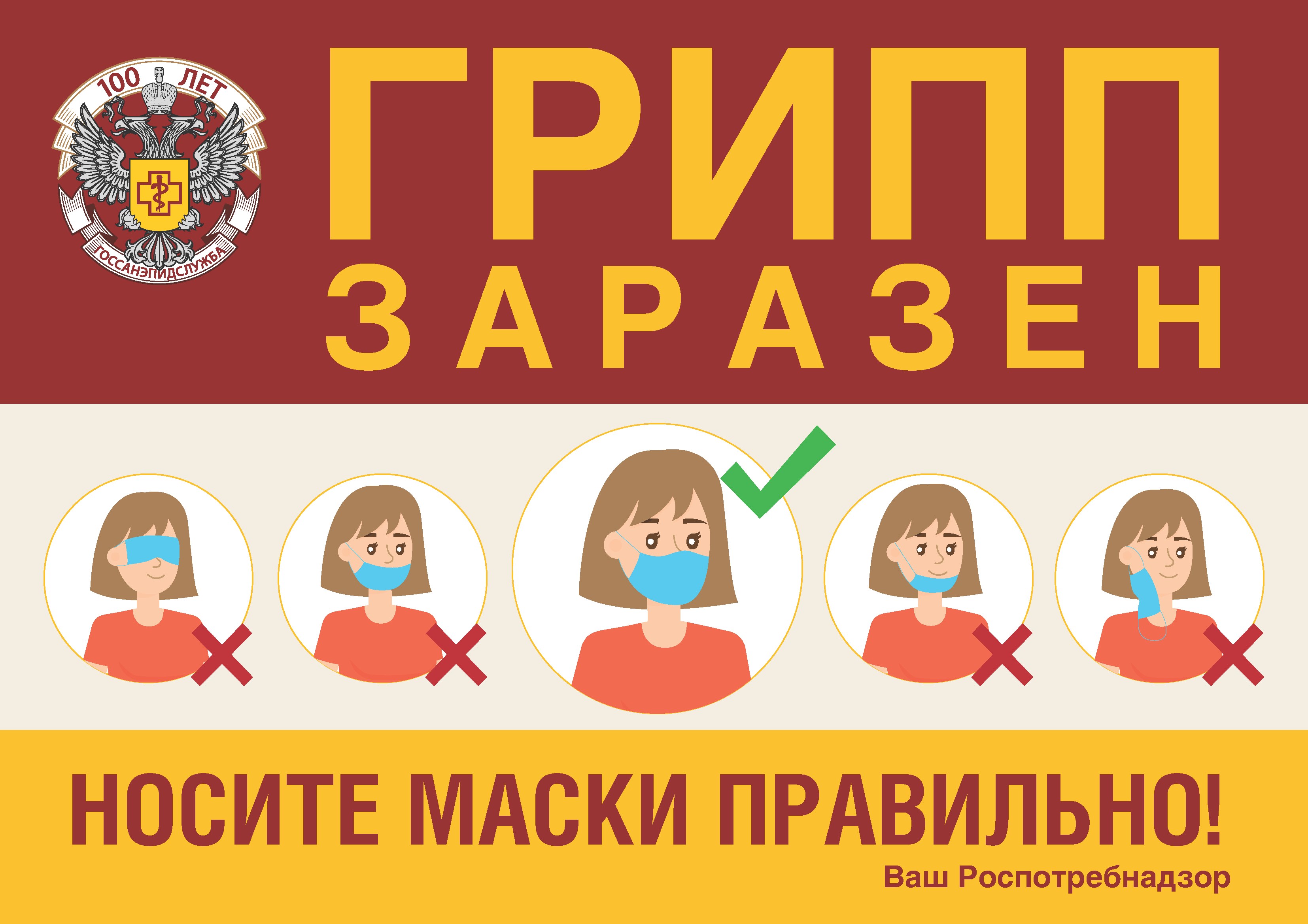 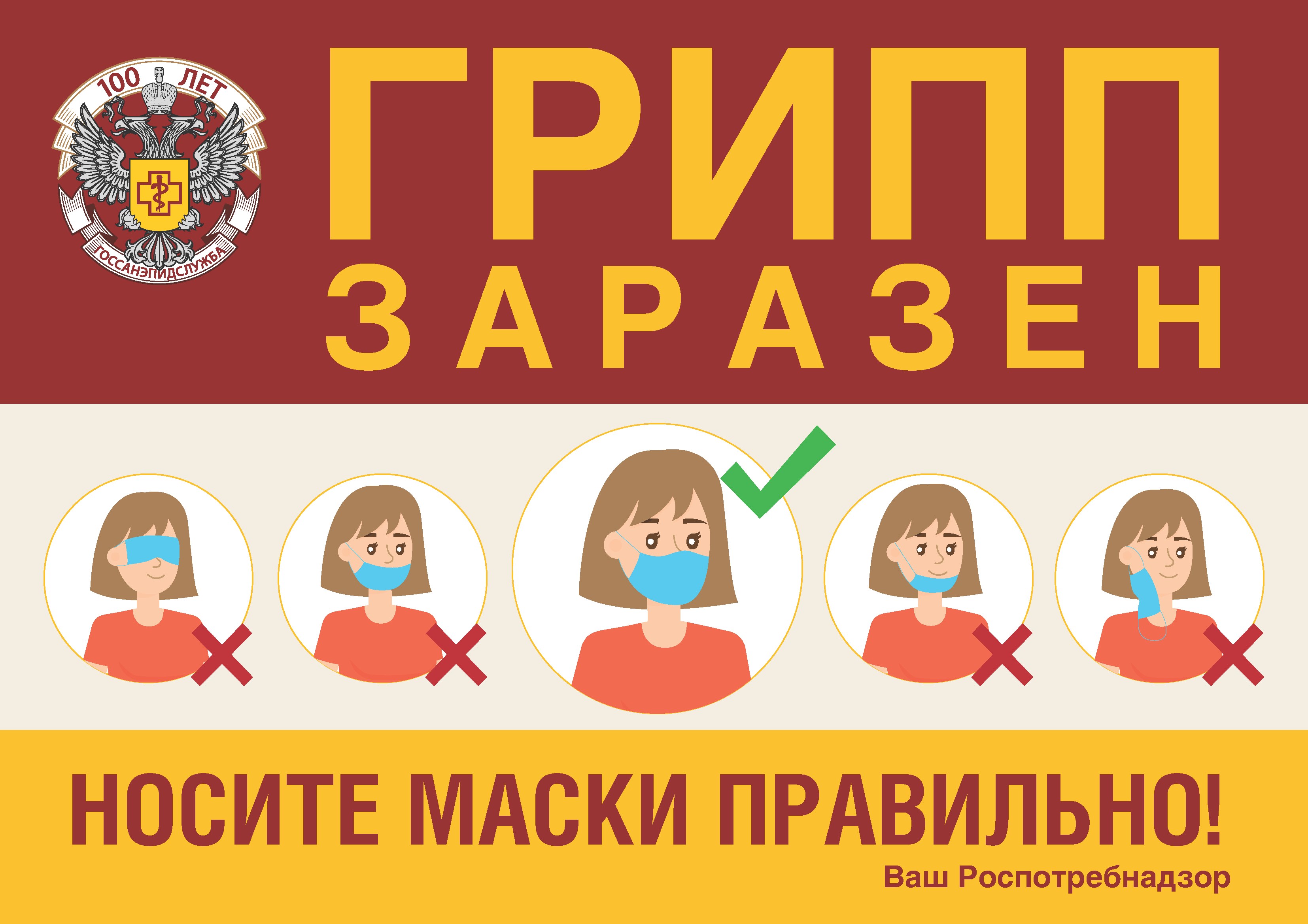 